МУНИЦИПАЛЬНОЕ КАЗЕННОЕ УЧРЕЖДЕНИЕ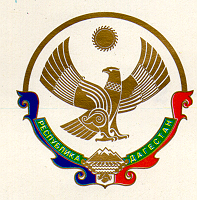 «У П Р А В Л Е Н И Е   О Б Р А З О В А Н И Я»       С Е Р Г О К А Л И Н С К О Г О    Р А Й О Н Аул. 317 Стрелковой дивизии, 7, с. Сергокала, 368510 e.mail sergokalaruo@mail.ru тел. 8(8722) 55-17-30ОКПО 69298616,  ОГРН 1110548000056,  ИНН/КПП 0527003198/052701001ПРИКАЗ             от 08.09.2023г.                                                                            № 67/1Об организации мероприятий, направленных на формирование и оценку функциональной грамотности обучающихся общеобразовательных организаций Сергокалинского района на 2023/2024 учебный годВ целях эффективной реализации требований обновлённых Федеральных
государственных образовательных стандартов, утверждённых приказами
Министерства просвещения Российской Федерации от 18 июля 2022 г. № 568,
№ 569, от 12 августа 2022 г. № 732,а также во исполнение приказа Министерства образования и науки РД №05-02-2-882/23 от 07.09.2023г. по формированию функциональной грамотности обучающихся и совершенствованию у педагогов профессиональных компетенций  П Р И К А З Ы В А Ю: Утвердить прилагаемый Муниципальный план мероприятий по формированию и оценке функциональной грамотности обучающихся Сергокалинского района на 2023/2024 учебный год (далее - План) (Приложение №1). Сформировать муниципальную методическую команду по развитию функциональной грамотности обучающихся в следующем составе:Лукманова С.Ш. - зам.начальника МКУ «УО», направление - глобальные компетенции;Магомедова У.К. - методист МКУ «УО», направление - математическая грамотность и финансовая грамотность;Адзиева К.А. - методист МКУ «УО», направление - естественнонаучная грамотность;Баркаева С.О. - методист МКУ «УО», направление - читательская грамотность;Магомедова Б.М. – методист МКУ «УО», направление - креативное мышление.Проводить районные мероприятия по развитию функциональной грамотности в муниципальных опорных образовательных организациях района:МКОУ «Сергокалинская СОШ №1», направление - естественнонаучная грамотность;МКОУ «Сергокалинская СОШ №2», направление - финансовая грамотность;МКОУ «Мюрегинская СОШ», направление - математическая грамотность;МКОУ «Кичигамринская СОШ», направление - читательская грамотность;МКОУ «Мургукская СОШ», направление - креативное мышление;МКОУ «Аймаумахинская СОШ», направление - глобальные компетенции.Создать рабочую группу по вопросам формирования функциональной грамотности в следующем составе:Лукманова С.Ш. - зам.начальника МКУ «УО»;Магомедова У.К. - методист МКУ «УО»;Адзиева К.А. - методист МКУ «УО»;Баркаева С.О. - методист МКУ «УО»;Магомедова С.Ш. - методист МКУ «УО»;Магомедова Б.М. - методист МКУ «УО»;Алиева Н.Ш. - методист МКУ «УО»;Лукманова С.Ш.- методист МКУ «УО»;Сулейманова З.К., педагог-библиотекарь МКОУ «Сергокалинская СОШ №1», руководитель ассоциации школьных библиотекарей;Гамидова Г.С., директор МКОУ «Аймаумахинская СОШ», руководитель ассоциации руководителей ОО; Гаджиева Н.З., учитель родного языка и литературы МКОУ «Краснопартизанская СОШ», руководитель ассоциация педагогов родных языков; Курбанова Н.Б., учитель ИЗО и технологии МКОУ «Сергокалинская СОШ №1», руководитель Ассоциация педагогов технологии, ИЗО, музыки; Алиев А. М., учитель физкультуры МКОУ «Мюрегинская СОШ», руководитель Ассоциации педагогов физической культуры; Мутаева Э.А., учитель географии МКОУ «Сергокалинская СОШ №1», руководитель ассоциации педагогов географии; Азизова П. А., заместитель заведующей по ВМР МКДОУ «Детский сад №1 с.Сергокала», руководитель ассоциации педагогов дошкольного образования; Мирзаева З.А., учитель начальных классов МКОУ «Сергокалинская СОШ №2», руководитель ассоциации педагогов начальных классов; Адзиева Х.З., учитель информатики МКОУ «Сергокалинская СОШ №1», руководитель ассоциации педагогов информатики; Ибрагимова П. Х., учитель английского языка МКОУ «Сергокалинская СОШ №2», руководитель ассоциации педагогов английского языка; Абдурагимова И. М., учитель истории и обществознания МКОУ «Сергокалинская СОШ №2», руководитель ассоциации педагогов истории и обществознания; Меджидова М.Б., учитель биологии МКОУ «Сергокалинская СОШ», руководитель ассоциации педагогов биологии; Мусаева Б. М., учитель химии МКОУ «Аймаумахинская СОШ», руководитель ассоциации педагогов химии;Идрисова И. М., учитель физики МКОУ «Сергокалинская СОШ №1», руководитель ассоциации педагогов физики;Исаева Н. И., учитель математики МКОУ «Мюрегинская СОШ», руководитель ассоциации педагогов математики; Омаров Р. А., директор МКОУ «Балтамахинская СОШ», руководитель ассоциации молодых специалистов;Амирарсланова З. К., зам.директора УВР МКОУ «Мюрегинская СОШ», руководитель ассоциации заместителей директоров; Умалатов А. Х., зам.директора по ВР МКОУ «Мюрегинская СОШ», руководитель ассоциации классных руководителей.Методическому центру:организовать методические совещания и семинары по вопросу формирования и оценки функциональной грамотности обучающихся; организовать методическую поддержку учителей и образовательных организаций (постоянно); обеспечить актуализацию планов работы муниципальных учебно-методических объединений, методических служб, предметных ассоциаций в части формирования и оценки функциональной грамотности обучающихся. Руководителям общеобразовательных организаций района:обеспечить разработку и утверждение соответствующих планов на 2023/2024 учебный год на уровне образовательных организаций;продолжить организацию работы по внедрению в учебный процесс банка заданий для оценки функциональной грамотности, разработанных ФГБНУ «Институт стратегии развития образования Российской академии образования» с информационно-телекоммуникационной сети «Интернет» из адресов: https://fg.resh.edu.ru/, https://fipi.ru/otkrytyy-bank-zadaniy-dlya-otsenki-yestestvennonauchnoy-gramotnosti;сформировать базы данных обучающихся 8-11 классов 2023/2024 учебного года, а также учителей, участвующих в формировании функциональной грамотности обучающихся 8-11 классов по шести направлениям (читательская грамотность, математическая грамотность, естественнонаучная грамотность, финансовая грамотность, глобальные компетенции и креативное мышление) и направить на адрес электронной почты uma196565@mail.ru до 30.09.2023г. согласно приложению №2;обеспечить прохождение курсов повышения квалификации по вопросам функциональной грамотности учителями;организовать информационно-просветительскую работу с родителями, представителями средств массовой информации, общественностью по вопросам функциональной грамотности (постоянно).6.6.  обеспечить выполнение Плана в части касающейся. 7. Контроль за исполнением приказа возложить на заместителя Лукманову С.Ш.Приложение: на 6 л.Начальник МКУ «УО»:                                                                       Х.ИсаеваИсп. Магомедова У.К.Тел.: 8 903 482 57 46Приложение №1 к приказу МКУ «УО»                                                                                       от «08» сентября 2023 г. № 67/1Муниципальный план мероприятий по формированию и оценке функциональной грамотности обучающихся Сергокалинского районана 2023/2024 учебный год№п/пНаименование мероприятияСрокиОтветственныеПланируемый результат1. Организационно – управленческая деятельность1. Организационно – управленческая деятельность1. Организационно – управленческая деятельность1. Организационно – управленческая деятельность1. Организационно – управленческая деятельность1.1.Разработка и утверждение планов мероприятий (дорожных карт) ОО, направленных на формирование и оценку функциональной грамотности обучающихся в общеобразовательных организациях  Сентябрь 2023 г.МКУ «УО», ОО(по согласованию)Выстроенная системная работа по оценке и формированию функциональной грамотности в ОО.Приказ об утверждении планов мероприятий ОО, направленных на формирование и оценку функциональной грамотности обучающихся на 2023/24 учебный год1.2.Организация и проведение методических совещаний с муниципальными методическими службами и ответственными за формирование и оценку функциональной грамотности обучающихся по вопросам формирования и оценки функциональной грамотности обучающихся Не реже 1 раза в два месяцаМКУ «УО»Формирование и развитие ключевых компетентностей методических служб в вопросах оценки функциональной грамотности обучающихся общеобразовательных организаций1.3.Мониторинг исполнения Муниципального плана мероприятий по формированию и оценке функциональной грамотности обучающихся на 2023/2024 учебный годЯнварь,Июнь 2024 г.МКУ «УО»Представленный аналитический отчёт в разрезе общеобразовательных организаций Организационно - информационная деятельностьОрганизационно - информационная деятельностьОрганизационно - информационная деятельностьОрганизационно - информационная деятельностьОрганизационно - информационная деятельность2.1Формирование базы данных учителей и учащихся по всем видам функциональной грамотности обучающихся Сентябрь 2023г.МКУ «УО», ООСоздание базы данных2.1.Информационно-просветительская работа с родителями, представителями средств массовой информации, общественностью по вопросам формирования функциональной грамотностиПостоянноМКУ «УО», ООДостижение единого понимания целей формирования функциональной грамотности у обучающихся2.2.Формирование и размещение на официальном сайте МКУ «Управление образования» Сергокалинского района пакета информационно-методических материалов по вопросу формирования функциональной грамотности обучающихсяСентябрь 2023 г. – май 2024 г.МКУ «УО»Публикация на официальном сайте МКУ «УО» пакета информационно-методических материалов по вопросу формирования функциональной грамотностиобучающихся2.3.Подготовка и размещение на официальном сайте МКУ «Управление образования» Сергокалинского района пакета информационных материалов по проведению исследований уровня функциональной грамотности обучающихся ОО ПостоянноМКУ «УО»Публикация на официальном сайте МКУ «УО» пакета информационных материалов по мониторингу уровня функциональной грамотности обучающихся ОО Работа с педагогами и образовательными организациямиРабота с педагогами и образовательными организациямиРабота с педагогами и образовательными организациямиРабота с педагогами и образовательными организациямиРабота с педагогами и образовательными организациями3.1.Повышение квалификации педагогов по вопросам формирования и оценки функциональной грамотности обучающихсяПовышение квалификации педагогов по вопросам формирования и оценки функциональной грамотности обучающихсяПовышение квалификации педагогов по вопросам формирования и оценки функциональной грамотности обучающихсяПовышение квалификации педагогов по вопросам формирования и оценки функциональной грамотности обучающихся3.1.1Направление на обучение педагогов ОО района на курсы повышения квалификации «Деятельность учителя-предметника по обеспечению функциональной грамотности обучающихся»Сентябрь 2023 г. – май 2024 г.МКУ «УО»Внедрение новых способов и приемов работы, позволяющие сформировать функциональную грамотность обучающихся3.1.2Тренинги по совершенствованию профессиональных компетенций педагогов по формированию функциональной грамотности обучающихся в рамках КПКСогласно утверждённому графику ГБУ ДПО РД «ДИРО» МКУ «УО»Совершенствование  профессиональных компетенций педагогов по формированию функциональной грамотности обучающихся3.2.Совершенствование и организация методической поддержки педагогов и образовательных организаций по вопросам формирования и оценки функциональной грамотности обучающихсяСовершенствование и организация методической поддержки педагогов и образовательных организаций по вопросам формирования и оценки функциональной грамотности обучающихсяСовершенствование и организация методической поддержки педагогов и образовательных организаций по вопросам формирования и оценки функциональной грамотности обучающихсяСовершенствование и организация методической поддержки педагогов и образовательных организаций по вопросам формирования и оценки функциональной грамотности обучающихся3.2.2Участие во II Республиканской научно-практической конференции «Функциональная грамотность: навыки развития, эффективные стратегии и инструменты»Октябрь 2023 г.МКУ «УО», ООСовершенствование профессионального мастерства педагогических работников в контексте современных моделей и форм развития функциональной грамотности обучающихся3.2.3Участие в республиканском фестивале педагогических проектов «Знания не для школы, а для жизни»Ноябрь 2023 г.МКУ «УО», ООРеспубликанский фестиваль педагогических проектов «Знания не для школы, а для жизни»3.2.4Участие в Ханмагомедовских педагогических чтениях «Методика формирования функциональной грамотности в математическом образовании»Ноябрь 2023 г.МКУ «УО», ООРаспространение опыта работы по формированию и развитию математической грамотности обучающихся3.2.5Участие в Республиканском конкурсе педагогов «Функциональная грамотность в общем образовании: цифровые образовательные ресурсы для формирования и оценивания» Март 2024 г.МКУ «УО», ООСовершенствование профессионального мастерства педагогических работников в использовании цифровых образовательных ресурсов для развития функциональной грамотности обучающихся3.2.6Участие в конференциях, семинарах, вебинарах по вопросам формирования и оценки функциональной грамотности обучающихсяСентябрь 2022 г. - май 2023 г.МКУ «УО», ООПринятие решений на уровне района по вопросам формирования и оценки функциональной грамотности обучающихся 3.2.7Мастер-класс по читательской грамотности «Читательская грамотность как основа успешности учащегося»Сентябрь 2023г.МКОУ «Кичигамринская СОШ»Обмен опытом педагогической деятельности по организации работы с текстами3.3.Совершенствование и организация методической поддержки педагогов дополнительного образования по вопросам формирования и оценки функциональной грамотности обучающихсяСовершенствование и организация методической поддержки педагогов дополнительного образования по вопросам формирования и оценки функциональной грамотности обучающихсяСовершенствование и организация методической поддержки педагогов дополнительного образования по вопросам формирования и оценки функциональной грамотности обучающихсяСовершенствование и организация методической поддержки педагогов дополнительного образования по вопросам формирования и оценки функциональной грамотности обучающихся3.3.1Участие в Республиканской педагогической
викторине «Функциональная грамотность: чему учить сегодня для успеха завтра»Февраль 2024 г.МКУ «УО», ООФункционирование педагогических
мастерских «Функциональная грамотность школьников - способы формирования»3.3.2Участие в Региональном методическом воркшопе «Формирование компетенций настоящего – инвестиции в будущее»Апрель  2024 г.МКУ «УО», ООСовершенствование профессионального мастерства педагогических работников в контексте современных моделей и форм развития функциональной грамотности обучающихся 3.4.Мероприятия по разработке научно-методического обеспечения по формированию и оценке функциональной грамотности обучающихсяМероприятия по разработке научно-методического обеспечения по формированию и оценке функциональной грамотности обучающихсяМероприятия по разработке научно-методического обеспечения по формированию и оценке функциональной грамотности обучающихсяМероприятия по разработке научно-методического обеспечения по формированию и оценке функциональной грамотности обучающихся3.4.1Размещение на сайте МКУ «УО» реестра лучших практик формирования функциональной грамотности обучающихсяМай 2024 г.МКУ «УО», ООБанк лучших педагогических практик4. Работа с обучающимися4. Работа с обучающимися4. Работа с обучающимися4. Работа с обучающимися4. Работа с обучающимися4.1.Работа с обучающимися в урочной деятельности по формированию функциональной грамотностиРабота с обучающимися в урочной деятельности по формированию функциональной грамотностиРабота с обучающимися в урочной деятельности по формированию функциональной грамотностиРабота с обучающимися в урочной деятельности по формированию функциональной грамотности4.1.1Внедрение в учебный процесс
банка заданий по оценке
функциональной грамотностиСентябрь 2023 г. – май 2024 г.МКУ «УО», ОООтчет образовательных организаций о применении заданий по функциональной грамотности в урочной деятельности4.1.2Организация и проведение мониторинга обучающихся по формированию функциональной грамотностиСентябрь 2023 г- май 2024 г.МКУ «УО»Отчет о проведении мониторинга, оценка результатов4.1.3Внеклассное мероприятие на тему: «Математика в повседневной жизни человека»Октябрь 2023г.МКОУ «Мюрегинская СОШ»Распространение опыта работы по формированию математической грамотности обучающихся4.1.4«День Единого Текста» в школах районаЯнварь 2024 г.МКУ «УО», ОООтчет о проведении методического мероприятия, оценка результатов4.1.5Семинар на тему: «Проектная деятельность учащихся на уроках биологии, химии, физики»Сентябрь 2023г.МКОУ «Сергокалинская СОШ №1»Практический опыт по включению учащихся в исследовательскую и проектную деятельность4.2.Работа с обучающимися во внеурочной деятельности по формированию функциональной грамотностиРабота с обучающимися во внеурочной деятельности по формированию функциональной грамотностиРабота с обучающимися во внеурочной деятельности по формированию функциональной грамотностиРабота с обучающимися во внеурочной деятельности по формированию функциональной грамотности4.2.1Участие в командной олимпиаде по функциональной грамотности для школьников Декабрь 2023 г.МКУ «УО», ООПриказ об итогах командной олимпиады по функциональной грамотности для школьников района4.2.2Организация практикумов с обучающимися по решению контекстных задачМарт 2024 г.МКУ «УО», ОООтчет о результатах проведения практикумов с обучающимися по решению контекстных задач4.2.3Неделя финансовой грамотности. Организация диагностики уровня сформированности финансовой грамотности обучающихся общеобразовательных организаций района на портале РЭШ02.10.2023 -07.10.2023МКУ «УО», ООАнализ диагностики уровня финансовой грамотности обучающихся 4.2.4Командная игра по финансовой грамотностиОктябрь 2023г.МКОУ «Сергокалинская СОШ №2»Выявление лучшей команды района. Издание приказа. Анализ диагностики уровня финансовой грамотности обучающихся4.2.5Неделя креативного мышления. Организация диагностики уровня сформированности креативного мышления обучающихся общеобразовательных организаций на портале РЭШ13.11.2023 -18.11.2023МКУ «УО», ООАнализ диагностики уровня креативного мышления обучающихся 4.2.6Неделя глобальных компетенций. Организация диагностики уровня сформированности глобальных компетенций обучающихся общеобразовательных организаций на портале РЭШ04.12.2023 -09.12.2023МКУ «УО», ООАнализ диагностики уровня глобальных компетенций обучающихся 4.2.7Неделя читательской грамотности. Организация диагностики уровня сформированности читательской грамотности обучающихся общеобразовательных организаций на портале РЭШ05.02.2024 -10.02.2024МКУ «УО», ООАнализ диагностики уровня читательской грамотности обучающихся4.2.8Неделя математической грамотности. Организация диагностики уровня сформированности математической грамотности обучающихся общеобразовательных организаций на портале РЭШ11.03.2024- 16.03.2024МКУ «УО», ООАнализ диагностики уровня математической грамотности обучающихся 4.2.9Неделя естественнонаучной грамотности. Организация диагностики уровня сформированности естественнонаучной грамотности обучающихся общеобразовательных организаций на портале РЭШ08.04.2024 - 13.04.2024 МКУ «УО», ООАнализ диагностики уровня естественнонаучной грамотности обучающихся 4.2.10Семинар "Развитие креативного мышления у обучающихся". Классный час Ноябрь 2023г.МКОУ «Мургукская СОШ»Ключевые знания и навыки применения базовых элементов креативности4.2.11Семинар-практикум «Функциональная грамотность школьников: инструменты формирования глобальных компетенций»Ноябрь 2023г.МКОУ «Аймаумахинская СОШ»Привлечение учащихся к практикуму